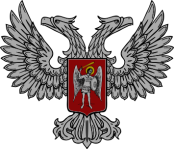 АДМИНИСТРАЦИЯ ГОРОДА ГОРЛОВКА РАСПОРЯЖЕНИЕ   главы администрации04  июля  2017 г.	                                                             № 516-р                                      г. ГорловкаО заключении на новый срок договора аренды муниципального имуществаРассмотрев обращение субъекта хозяйствования о заключении на новый срок договора аренды муниципального имущества, руководствуясь пунктом 8.13 Временного Порядка аренды имущества муниципальной (коммунальной) собственности города Горловка, утвержденного распоряжением главы администрации города Горловка от 03 апреля 2017 г. № 248-р (зарегистрировано в Горловском городском отделе юстиции Министерства юстиции Донецкой Народной Республики 26 апреля 2017 г. № 1971), пунктами 3.2.3, 4.1 Положения об администрации города Горловка, утвержденного распоряжением главы администрации города Горловка от 13 февраля 2015 г. № 1-р	 Разрешить коммунальному предприятию «Городская служба единого заказчика» (Зозуля) заключить на новый срок договор аренды муниципального имущества с частным предприятием «Великан» на нежилое помещение, расположенное по адресу: ул. Великан, 21, площадью 180,90 кв.м, для размещения складов, мастерских и гаража сроком на 2 года 11 месяцев.   И.о. главы администрации                                                               И.С. ПРИХОДЬКО